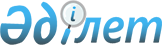 Об утверждении Правил выдачи разрешения на выпуск и (или) размещение эмиссионных ценных бумаг организации-резидента Республики Казахстан на территории иностранного государства, представления уведомления о выпуске депозитарных расписок или иных ценных бумаг, базовым активом которых являются эмиссионные ценные бумаги организаций-резидентов Республики Казахстан, а также отчета об итогах их размещения
					
			Утративший силу
			
			
		
					Постановление Правления Национального Банка Республики Казахстан от 24 февраля 2012 года № 70. Зарегистрировано в Министерстве юстиции Республики Казахстан 12 апреля 2012 года № 7560. Утратило силу постановлением Правления Национального Банка Республики Казахстан от 8 апреля 2019 года № 57.
      Сноска. Утратило силу постановлением Правления Национального Банка РК от 08.04.2019 № 57 (вводится в действие по истечении десяти календарных дней после дня его первого официального опубликования).

      Сноска. В заголовок внесено изменение на государственном языке, текст на русском языке не меняется постановлением Правления Национального Банка РК от 27.03.2017 № 54 (вводится в действие с 01.06.2017).
      В соответствии с Законом Республики Казахстан от 2 июля 2003 года "О рынке ценных бумаг" Правление Национального Банка Республики Казахстан ПОСТАНОВЛЯЕТ:
      1. Утвердить прилагаемые Правила выдачи разрешения на выпуск и (или) размещение эмиссионных ценных бумаг организации-резидента Республики Казахстан на территории иностранного государства, представления уведомления о выпуске депозитарных расписок или иных ценных бумаг, базовым активом которых являются эмиссионные ценные бумаги организаций-резидентов Республики Казахстан, а также отчета об итогах их размещения.
      Сноска. В пункт 1 внесено изменение на государственном языке, текст на русском языке не меняется постановлением Правления Национального Банка РК от 27.03.2017 № 54 (вводится в действие с 01.06.2017).


      2. Признать утратившими силу нормативные правовые акты Республики Казахстан согласно приложению к настоящему постановлению.
      3. Настоящее постановление вводится в действие по истечении десяти календарных дней после дня первого его официального опубликования.  Правила
выдачи разрешения на выпуск и (или) размещение
эмиссионных ценных бумаг организации-резидента Республики
Казахстан на территории иностранного государства, представления
уведомления о выпуске депозитарных расписок или иных ценных
бумаг, базовым активом которых являются эмиссионные ценные
бумаги организаций-резидентов Республики Казахстан, а также
отчета об их размещении
      Сноска. В заголовок внесено изменение на государственном языке, текст на русском языке не меняется постановлением Правления Национального Банка РК от 27.03.2017 № 54 (вводится в действие с 01.06.2017).
      Настоящие Правила выдачи разрешения на выпуск и (или) размещение эмиссионных ценных бумаг организации-резидента Республики Казахстан на территории иностранного государства, представления уведомления о выпуске депозитарных расписок или иных ценных бумаг, базовым активом которых являются эмиссионные ценные бумаги организаций-резидентов Республики Казахстан, а также отчета об их размещении (далее - Правила) разработаны в соответствии с Законом Республики Казахстан от 2 июля 2003 года "О рынке ценных бумаг" (далее - Закон) и устанавливают условия и порядок выдачи уполномоченным органом по регулированию, контролю и надзору финансового рынка и финансовых организаций разрешения на выпуск и (или) размещение эмиссионных ценных бумаг организации-резидента Республики Казахстан на территории иностранного государства, а также порядок уведомления о выпуске депозитарных расписок или иных ценных бумаг, базовым активом которых являются эмиссионные ценные бумаги организаций-резидентов Республики Казахстан, представления отчета об их размещении.
      Сноска. В преамбулу внесено изменение на государственном языке, текст на русском языке не меняется постановлением Правления Национального Банка РК от 27.03.2017 № 54 (вводится в действие с 01.06.2017).

 1. Порядок и условия выдачи разрешения на выпуск и (или)
размещение эмиссионных ценных бумаг организации-резидента
Республики Казахстан на территории иностранного государства
      1. Организация-резидент Республики Казахстан осуществляет выпуск и (или) размещение эмиссионных ценных бумаг на территории иностранного государства при наличии соответствующего разрешения Национального Банка Республики Казахстан (далее - уполномоченный орган) при соблюдении требований, установленных пунктом 1 статьи 22-1 Закона, а также Правил.
      Сноска. Пункт 1 в редакции постановления Правления Национального Банка РК от 24.12.2014 № 244 (вводится в действие по истечении десяти календарных дней после дня его первого официального опубликования).


       2. Организация–резидент Республики Казахстан осуществляет выпуск и (или) размещение долговых эмиссионных ценных бумаг, а также долговых эмиссионных производных ценных бумаг, выпускаемых по инициативе или при участии организации-резидента Республики Казахстан и базовым активом которых являются долговые эмиссионные ценные бумаги организации-резидента Республики Казахстан, на территории иностранного государства при условии соблюдения требований пункта 1 Правил, а также при соблюдении всех следующих условий:
      отсутствие случаев несвоевременного исполнения или неисполнения условий выпуска эмиссионных ценных бумаг (за исключением акций), находящихся в обращении (в том числе обязательств по выплате вознаграждения или погашению эмиссионных ценных бумаг);
      отсутствие случаев делистинга эмиссионных ценных бумаг (за исключением акций), находящихся в обращении;
      по итогам последнего квартала, предшествующего представлению в уполномоченный орган документов для получения разрешения на выпуск и (или) размещение долговых эмиссионных ценных бумаг, величина левереджа организации-резидента Республики Казахстан не превышает двух (за исключением банков и организаций, осуществляющих отдельные виды банковских операций);
      организация-резидент Республики Казахстан, выпуск облигаций которой зарегистрирован уполномоченным органом, осуществляет размещение данных облигаций на территории иностранного государства при условии включения данных облигаций в сектор "долговые ценные бумаги" официального списка фондовой биржи, осуществляющей деятельность на территории Республики Казахстан;
      организация-резидент Республики Казахстан, выпуск облигаций которой зарегистрирован в соответствии с законодательством иностранного государства, осуществляет размещение данных облигаций на территории иностранного государства при условии получения согласия на включение данных облигаций в сектор "долговые ценные бумаги" официального списка фондовой биржи, осуществляющей деятельность на территории Республики Казахстан.
      В случае выпуска и (или) размещения на территории иностранного государства ценных бумаг, выпущенных юридическим лицом, созданным в соответствии с законодательством иностранного государства, место эффективного управления (фактические органы управления) которого находится в Республике Казахстан, требования к величине левереджа, установленные настоящим пунктом, устанавливаются к организации–резиденту Республики Казахстан, (за исключением банка или организации, осуществляющей отдельные виды банковских операций) в собственности которой находится пятьдесят и более процентов акций (долей участия в уставном капитале) данного юридического лица, и (или) выступающей гарантом (за исключением банка или организации, осуществляющей отдельные виды банковских операций) по обязательствам данного юридического лица.
      Банк – резидент Республики Казахстан или организация – резидент Республики Казахстан, осуществляющая отдельные виды банковских операций, осуществляют выпуск и (или) размещение долговых эмиссионных ценных бумаг на территории иностранного государства при условии соблюдения требований настоящего пункта, за исключением требования по левереджу, и отсутствия фактов несоблюдения пруденциальных нормативов и иных установленных государственным органом, осуществляющим государственное регулирование, контроль и надзор финансового рынка и финансовых организаций, норм и лимитов на отчетную дату, предшествующую дате представления в уполномоченный орган документов для получения разрешения на выпуск и (или) размещение долговых ценных бумаг, а также в период за три месяца до даты подачи документов.
      Сноска. Пункт 2 с изменениями, внесенными постановлением Правления Национального Банка РК от 24.12.2014 № 244 (вводится в действие по истечении десяти календарных дней после дня его первого официального опубликования); от 27.03.2017 № 54 (вводится в действие с 01.06.2017).


       3. Организация-резидент Республики Казахстан осуществляет выпуск долевых эмиссионных ценных бумаг, а также долевых эмиссионных производных ценных бумаг, базовым активом которых являются долевые ценные бумаги данной организации-резидента Республики Казахстан, на территории иностранного государства при условии:
      1) соблюдения требования пункта 1 Правил;
      2) отсутствия в проспектах ранее выпущенных организацией-резидентом Республики Казахстан ценных бумаг условий (ковенант), которые являются основанием для возникновения у держателей долговых эмиссионных ценных бумаг, выпущенных организацией-резидентом Республики Казахстан, права требовать досрочного погашения и (или) выкупа данных долговых эмиссионных ценных бумаг при изменении списка лиц, являющихся собственниками десяти и более процентов долевых эмиссионных ценных бумаг от числа размещенных долевых эмиссионных ценных бумаг;
      3) организация-резидент Республики Казахстан осуществляет размещение акций, а также производных ценных бумаг, базовым активом которых являются акции данной организации-резидента Республики Казахстан, на территории иностранного государства при условии включения данных акций в сектор "акции" площадки "Основная" официального списка фондовой биржи, осуществляющей деятельность на территории Республики Казахстан.
      Если акции не могут быть включены в категорию "премиум" сектора "акции" площадки "Основная" официального списка фондовой биржи, осуществляющей деятельность на территории Республики Казахстан, организация-резидент Республики Казахстан осуществляет размещение акций либо депозитарных расписок, а также производных ценных бумаг, базовым активом которых являются акции данной организации-резидента Республики Казахстан, на территории иностранного государства при условии включения данных акций в категорию "стандарт" сектора "акции" площадки "Основная" и сектор "акции" площадки "Альтернативная" официального списка фондовой биржи, осуществляющей деятельность на территории Республики Казахстан.
      Сноска. Пункт 3 в редакции постановления Правления Национального Банка РК от 19.12.2015 № 250 (вводится в действие по истечении десяти календарных дней после дня его первого официального опубликования); с изменениями, внесенными постановлением Правления Национального Банка РК от 27.03.2017 № 54 (вводится в действие с 01.06.2017).


       4. Организация-резидент Республики Казахстан осуществляет выпуск и (или) размещение иных, за исключением указанных в пункте 2 и 3 Правил, эмиссионных ценных бумаг на территории иностранного государства при условии:
      1) соблюдения требования пункта 1 Правил;
      2) наличия согласия фондовой биржи на включение данных ценных бумаг в соответствующих категориях официального списка фондовой биржи, осуществляющей деятельность на территории Республики Казахстан.
      Для получения разрешения на выпуск и (или) размещение данных ценных бумаг организация-резидент Республики Казахстан представляет справку фондовой биржи о согласии на включение данных ценных бумаг в соответствующих категориях официального списка фондовой биржи, осуществляющей деятельность на территории Республики Казахстан, и документы, указанные в подпунктах 1), 2) и 4) пункта 6 Правил.
      Сноска. Пункт 4 в редакции постановления Правления Национального Банка РК от 19.12.2015 № 250 (вводится в действие по истечении десяти календарных дней после дня его первого официального опубликования).


       5. Организация–резидент Республики Казахстан представляет документы в уполномоченный орган для получения разрешения на выпуск эмиссионных ценных бумаг в соответствии с законодательством иностранного государства (далее – разрешение на выпуск) и (или) размещение эмиссионных ценных бумаг на территории иностранного государства (далее – разрешение на размещение).
      Эмиссионные ценные бумаги организации-резидента Республики Казахстан включаются и (или) находятся в списке ценных бумаг, торгуемых на фондовой бирже, осуществляющей деятельность на территории иностранного государства, на основании указанного разрешения уполномоченного органа на выпуск и (или) размещение данных эмиссионных ценных бумаг.
      6. Для получения разрешения на выпуск и (или) размещение эмиссионных ценных бумаг на территории иностранного государства организация-резидент Республики Казахстан в течение тридцати календарных дней после принятия органом организации-резидента Республики Казахстан соответствующего решения представляет в уполномоченный орган следующие документы:
      1) заявление о выдаче разрешения на выпуск и (или) размещение эмиссионных ценных бумаг организации-резидента Республики Казахстан на территории иностранного государства, составленное в произвольной форме, с указанием информации об отсутствии фактов несвоевременного исполнения или неисполнения условий выпуска ценных бумаг (для долговых ценных бумаг), находящихся в обращении (в том числе обязательств по выплате вознаграждения или погашению ценных бумаг), а также об отсутствии случаев делистинга ценных бумаг (за исключением акций), находящихся в обращении;
      2) копию решения органа организации-резидента Республики Казахстан о выпуске и (или) размещении эмиссионных ценных бумаг организации-резидента Республики Казахстан на территории иностранного государства в соответствии с законодательством иностранного государства с указанием следующей информации:
      полное наименование организации-резидента;
      наименование государства (государств), на территории (или в соответствии с законодательством) которого (которых) будет осуществлен выпуск и (или) размещение эмиссионных ценных бумаг, или наименование организаторов торгов, где будет проводиться выпуск и размещение эмиссионных ценных бумаг, наименование положений и правил, в соответствии с которыми будет проводиться выпуск и (или) размещение эмиссионных ценных бумаг;
      вид выпускаемых и (или) размещаемых эмиссионных ценных бумаг, наличие и вид обеспечения или гарантии с указанием гаранта, номинальная стоимость или цена размещения и идентификационный код (при наличии);
      предполагаемый объем и валюта выпуска;
      права, представляемые данной эмиссионной ценной бумагой;
      порядок начисления и выплаты дохода по данным эмиссионным ценным бумагам, периодичность выплаты и иные сведения, важные с точки зрения организации-резидента Республики Казахстан;
      3) справку фондовой биржи, осуществляющей деятельность на территории Республики Казахстан, подтверждающую соблюдение организацией-резидентом Республики Казахстан требований подпунктов 1), 3), 4) и 5) пункта 1 статьи 22-1 Закона;
      4) при выпуске долговых эмиссионных ценных бумаг, в том числе производных, финансовую отчетность, в том числе консолидированную по состоянию на конец последнего квартала, предшествующего представлению в уполномоченный орган документов для получения разрешения на выпуск и (или) размещение долговых эмиссионных ценных бумаг, с приложением расчета величины левереджа;
      5) при выпуске долевых эмиссионных ценных бумаг, в том числе производных, документ, подтверждающий отсутствие в проспектах ранее выпущенных организацией-резидентом Республики Казахстан ценных бумаг условий (ковенант), которые являются основанием для возникновения у держателей долговых ценных бумаг, выпущенных организацией-резидентом Республики Казахстан, права требовать досрочного погашения и (или) выкупа данных долговых ценных бумаг при изменении списка лиц, являющихся собственниками десяти и более процентов долевых ценных бумаг от числа размещенных долевых ценных бумаг.
      Организация-резидент Республики Казахстан представляет документы для одновременного получения разрешения на выпуск и размещение эмиссионных ценных бумаг на территории иностранного государства при соблюдении условий, установленных статьей 22-1 Закона и Правилами.
      7. Организация-резидент Республики Казахстан для получения разрешения на размещение эмиссионных ценных бумаг на территории иностранного государства, выпуск которых на дату представления документов на получение разрешения на размещение зарегистрирован, представляет помимо документов, указанных в пункте 6 Правил, сведения в соответствии с приложением 1 к Правилам.
      Организация-резидент Республики Казахстан для получения разрешения на выпуск и (или) размещение на территории иностранного государства производных эмиссионных ценных бумаг, выпускаемых по его инициативе или при его участии, и базовым активом которых являются размещаемые эмиссионные ценные бумаги этой организации-резидента Республики Казахстан, в течение тридцати дней после принятия соответствующего решения помимо документов, указанных в пункте 6 Правил, представляет в уполномоченный орган справку регистратора о состоянии лицевого счета, открытого организации-резиденту Республики Казахстан в системе реестров держателей ценных бумаг, по которому осуществляется учет неразмещенных эмиссионных ценных бумаг, являющихся базовым активом, по состоянию на дату принятия решения о размещении производных ценных бумаг, базовым активом которых являются ценные бумаги организации-резидента Республики Казахстан, на территории иностранного государства.
      7-1. Заявление и документы, указанные в подпунктах 2), 3), 4) и 5) пункта 6 Правил, представляются организацией-резидентом Республики Казахстан в бумажном виде либо в электронном виде через веб-портал "электронного правительства".
      При подаче документов через веб-портал "электронного правительства" документы прикрепляются к электронной форме заявления в соответствии с постановлением Правления Национального Банка Республики Казахстан от 30 апреля 2015 года № 71 "Об утверждении стандартов государственных услуг Национального Банка Республики Казахстан", зарегистрированным в Реестре государственной регистрации нормативных правовых актов под № 11534.
      Сноска. Глава 1 дополнена пунктом 7-1 в соответствии с постановлением Правления Национального Банка РК от 16.07.2014 № 109 (порядок введения в действие см. п. 2); в редакции постановления Правления Национального Банка РК от 19.12.2015 № 250 (вводится в действие по истечении десяти календарных дней после дня его первого официального опубликования).


       8. Документы, представленные организацией-резидентом Республики Казахстан для получения разрешения, рассматриваются уполномоченным органом в течение пятнадцати календарных дней с даты их представления.
      Уполномоченный орган по результатам рассмотрения документов, представленных организацией-резидентом Республики Казахстан для получения разрешения, выдает организации-резиденту Республики Казахстан разрешение на выпуск и (или) разрешение на размещение эмиссионных ценных бумаг организации-резидента Республики Казахстан на территории иностранного государства по формам в соответствии с приложениями 2, 3, 4 и 5 к Правилам. 2. Порядок и условия представления уведомления о выпуске
депозитарных расписок или иных ценных бумаг, базовым активом
которых являются эмиссионные ценные бумаги
организаций-резидентов Республики Казахстан, а также отчета об
их размещении
      9. Лицо, планирующее реализовать на вторичном рынке ценных бумаг ценные бумаги организации-резидента Республики Казахстан посредством выпуска и размещения депозитарных расписок или иных ценных бумаг, базовым активом которых являются эмиссионные ценные бумаги указанной организации, (далее - держатель эмиссионных ценных бумаг) путем подписания акционером документа о присоединении к документу, определяющему условия выпуска депозитарных расписок и (или) иных ценных бумаг, базовым активом которых являются акции организации-резидента Республики Казахстан, в течение тридцати календарных дней после принятия соответствующего решения представляет в уполномоченный орган уведомление, составленное в произвольной форме с указанием:
      1) наименования организации-резидента Республики Казахстан, эмиссионные ценные бумаги которого являются базовым активом планируемых к выпуску депозитарных расписок или иных ценных бумаг;
      2) сведений об эмиссионных ценных бумагах организации-резидента Республики Казахстан, которые являются базовым активом планируемых к выпуску депозитарных расписок или иных ценных бумаг (вида, национального идентификационного номера, количества, цены, сложившейся на данные эмиссионные ценные бумаги на организованном рынке ценных бумаг по состоянию на конец месяца, предшествующего представлению уведомления);
      3) сведений о планируемых к выпуску депозитарных расписках или иных ценных бумагах, базовым активом которых являются эмиссионные ценные бумаги организации-резидента Республики Казахстан (вида, сроков выпуска, государства, в соответствии с законодательством которого планируется выпуск, валюты выпуска, андеррайтеров выпуска и иных существенных условий выпуска, которые считает необходимым сообщить держатель эмиссионных ценных бумаг).
      10. К уведомлению, указанному в пункте 9 Правил, прилагаются:
      копия решения органа держателя эмиссионных ценных бумаг о выпуске депозитарных расписок или иных ценных бумаг, базовым активом которых являются эмиссионные ценные бумаги организации-резидента Республики Казахстан (для юридических лиц);
      выписка от регистратора с лицевого счета держателя эмиссионных ценных бумаг о наличии эмиссионных ценных бумаг, которые будут являться базовым активом планируемых к выпуску депозитарных расписках или иных ценных бумагах, базовым активом которых являются эмиссионные ценные бумаги организации-резидента Республики Казахстан, по состоянию на дату принятия решения о выпуске;
      копия документа, определяющего условия выпуска депозитарных расписок или иных ценных бумаг, базовым активом которых являются эмиссионные ценные бумаги организации-резидента Республики Казахстан, с приложением нотариально засвидетельствованного перевода на государственный и русский языки (если ранее данный документ не был представлен в уполномоченный орган организацией-резидентом Республики Казахстан, эмиссионные ценные бумаги которой являются базовым активом депозитарных расписок или иных ценных бумаг).
      11. Уполномоченный орган направляет держателю эмиссионных ценных бумаг письмо о результатах рассмотрения уведомления о выпуске депозитарных расписок или иных ценных бумаг, базовым активом которых являются эмиссионные ценные бумаги организации-резидента Республики Казахстан, в течение четырнадцати календарных дней с даты получения данного уведомления.
      Держатель эмиссионных ценных бумаг в течение пятнадцати календарных дней с даты подписания им документа о присоединении к документу, определяющему условия выпуска депозитарных расписок или иных ценных бумаг, базовым активом которых являются эмиссионные ценные бумаги организации-резидента Республики Казахстан, представляет в уполномоченный орган копию данного документа о присоединении с приложением нотариально засвидетельствованного перевода на государственный и русский языки.
      12. По итогам размещения эмиссионных ценных бумаг организация–нерезидент Республики Казахстан в течение пятнадцати календарных дней с даты окончания размещения депозитарных расписок или иных ценных бумагах, базовым активом которых являются эмиссионные ценные бумаги организации-резидента Республики Казахстан представляет в уполномоченный орган информацию по форме в соответствии с приложением 6 к Правилам, а также справку фондовой биржи, осуществляющей деятельность на территории Республики Казахстан, подтверждающую выполнение организацией-резидентом Республики Казахстан требований подпункта 2) и абзаца третьего подпункта 5) пункта 1 статьи 22-1 Закона.
      13. Отчет об итогах размещения депозитарных расписок или иных ценных бумаг, базовым активом которых являются эмиссионные ценные бумаги эмитентов-резидентов Республики Казахстан, на территории иностранного государства представляется организацией-резидентом Республики Казахстан по форме в соответствии с приложением 7 к Правилам. 3. Заключительные положения
      14. Организация-резидент Республики Казахстан представляет оригиналы документов или их копии, заверенные подписью первого руководителя и оттиском печати. При множественности листов в документе заверяется каждый лист либо документ прошивается и скрепляется бумажной пломбой, наклеенной на узел прошивки и частично на лист. Подпись первого руководителя и оттиск печати наносятся частично на бумажную пломбу, частично на лист документа.
      15. Отказ организации-резиденту Республики Казахстан в выдаче разрешения на выпуск и (или) разрешения на размещение производится уполномоченным органом по любому из оснований, предусмотренных пунктом 7 статьи 22-1 Закона.
      Сноска. Пункт 15 в редакции постановления Правления Национального Банка РК от 19.12.2015 № 250 (вводится в действие по истечении десяти календарных дней после дня его первого официального опубликования).


      Сноска. В текст в правом верхнем углу Приложения 1 внесены изменения на государственном языке, текст на русском языке не меняется постановлением Правления Национального Банка РК от 27.03.2017 № 54 (вводится в действие с 01.06.2017). Сведения для получения разрешения на размещение
эмиссионных ценных бумаг организации-резидента
Республики Казахстан на территории иностранного государства
      1. Наименование организации-резидента Республики Казахстан с указанием организационной правовой формы.
      2. Сведения о рейтинговой оценке организации-резидента Республики Казахстан и его ценных бумаг.
      3. Сведения об обращении ранее выпущенных эмиссионных ценных бумаг организации-резидента Республики Казахстан на торговых площадках организаторов торгов в стране их выпуска и других странах (наименование биржи, категория листинга, параметры ранее выпущенных эмиссионных ценных бумаг организации-резидента Республики Казахстан).
      4. Наименование органа, который зарегистрировал выпуск эмиссионных ценных бумаг организации-резидента Республики Казахстан, с указанием номера и даты регистрации.
      5. Наименование государства (государств), на территории (или в соответствии с законодательством) которого (которых) будет осуществлено размещение эмиссионных ценных бумаг организации-резидента Республики Казахстан.
      6. Наименование организаторов торгов, в соответствии с правилами которого был проведен выпуск и будет проводиться размещение эмиссионных ценных бумаг организации-резидента Республики Казахстан.
      7. Наименование положений и правил, в соответствии с которыми будет проводиться размещение эмиссионных ценных бумаг организации-резидента Республики Казахстан.
      8. Вид эмиссионных ценных бумаг организации-резидента Республики Казахстан.
      9. Идентификационный код (при наличии).
      10. Валюта и форма выпуска.
      11. Общий объем выпуска, номинальная стоимость эмиссионных ценных бумаг организации-резидента Республики Казахстан (при наличии).
      12. Сроки обращения и размещения, условия определения цены размещения на территории иностранного государства эмиссионных ценных бумаг организации-резидента Республики Казахстан.
      13. Права, представляемые данной эмиссионной ценной бумагой организации-резидента Республики Казахстан.
      14. По обеспеченным эмиссионным ценным бумагам организации-резидента Республики Казахстан указать вид обеспечения (залоговое имущество эмитента, которым обеспечено обязательство эмитента, гарантии третьих лиц с указанием гаранта).
      15. Порядок начисления и выплаты вознаграждения по эмиссионным ценным бумагам организации-резидента Республики Казахстан, наличие представителя держателей эмиссионных ценных бумаг организации-резидента Республики Казахстан, платежного агента, размер и периодичность выплаты, порядок погашения эмиссионных ценных бумаг организации-резидента Республики Казахстан, предполагаемый срок их погашения.
      16. Порядок предоставления финансовой отчетности эмитента держателям эмиссионных ценных бумаг организации-резидента Республики Казахстан.
      17. Иные сведения, являющиеся существенными для инвесторов (возможность замены эмитента с указанием лица, который примет на себя обязательства по данному выпуску эмиссионных ценных бумаг организации-резидента Республики Казахстан, в какой валюте будет выплачиваться доход, сведения о выплате доходов по эмиссионным ценным бумагам организации-резидента Республики Казахстан, имеющихся ограничениях на проведение сделок с данными эмиссионными ценными бумагами организации-резидента Республики Казахстан).
      18. Адреса, источники, контактные реквизиты для получения информации об условиях выпуска эмиссионных ценных бумаг организации-резидента Республики Казахстан.
      Первый руководитель (лицо, подписавшее документы при его отсутствии) обеспечивает достоверность информации, содержащейся в представленных в уполномоченный орган документах.
      Сноска. Пункт 18 в редакции постановления Правления Национального Банка РК от 21.09.2012 № 297 (вводится в действие по истечении десяти календарных дней после дня его первого официального опубликования).


      Сноска. В текст в правом верхнем углу Приложения 2 внесены изменения на государственном языке, текст на русском языке не меняется постановлением Правления Национального Банка РК от 27.03.2017 № 54 (вводится в действие с 01.06.2017).

      Сноска. Приложение 2 в редакции постановления Правления Национального Банка РК от 19.12.2015 № 250 (вводится в действие по истечении десяти календарных дней после дня его первого официального опубликования).
       Форма              Разрешение
на размещение эмиссионных ценных бумаг организации-резидента
Республики Казахстан на территории иностранного государства
      Национальный Банк Республики Казахстан разрешает размещение
      эмиссионных ценных бумаг организации-резидента Республики Казахстан
      _____________________________________________________________________
      (полное наименование и местонахождение организации-резидента
      Республики Казахстан)
            на территории
      ____________________________________________________________________,
      (наименование иностранного государства, организатора торгов)
      следующих видов
      _____________________________________________________________________
      (вид ценных бумаг, общий объем выпуска, идентификационный код ценных
      бумаг (при наличии)).
      Руководитель
      (заместитель руководителя)              (подпись)
      уполномоченного органа
      Сноска. В текст в правом верхнем углу Приложения 3 внесены изменения на государственном языке, текст на русском языке не меняется постановлением Правления Национального Банка РК от 27.03.2017 № 54 (вводится в действие с 01.06.2017).

      Сноска. Приложение 3 в редакции постановления Правления Национального Банка РК от 19.12.2015 № 250 (вводится в действие по истечении десяти календарных дней после дня его первого официального опубликования).
       Форма              Разрешение на выпуск эмиссионных ценных бумаг
организации-резидента Республики Казахстан в соответствии
с законодательством иностранного государства
      Национальный Банк Республики Казахстан разрешает выпуск
      эмиссионных ценных бумаг организации-резидента Республики Казахстан
      ____________________________________________________________________
      (полное наименование и место нахождения организации-резидента
      Республики Казахстан)
            в соответствии с законодательством 
      ____________________________________________________________________,
      (наименование иностранного государства)
            следующих видов 
      ____________________________________________________________________
      (вид ценных бумаг, общий объем выпуска, идентификационный код ценных
      бумаг (при наличии)).
      Руководитель
      (заместитель руководителя)              (подпись)
      уполномоченного органа 
      Сноска. В текст в правом верхнем углу Приложения 4 внесены изменения на государственном языке, текст на русском языке не меняется постановлением Правления Национального Банка РК от 27.03.2017 № 54 (вводится в действие с 01.06.2017).

      Сноска. Приложение 4 в редакции постановления Правления Национального Банка РК от 19.12.2015 № 250 (вводится в действие по истечении десяти календарных дней после дня его первого официального опубликования).
       Форма              Разрешение
на размещение на территории иностранного государства
производных ценных бумаг, выпускаемых по инициативе или
при участии акционерного общества и базовым активом
которых являются размещаемые ценные бумаги
организации-резидента Республики Казахстан
      Национальный Банк Республики Казахстан разрешает Размещение
      эмиссионных ценных бумаг организации-резидента Республики Казахстан 
      ____________________________________________________________________
      (полное наименование и место нахождения организации-резидента
      Республики Казахстан)
            на территории 
      ____________________________________________________________________,
      (наименование иностранного государства, организатора торгов)
      следующих видов 
      ____________________________________________________________________
      (вид и наименование производных ценных бумаг, общий объем выпуска,
      идентификационный код ценных бумаг (при наличии)):
      вид ценных бумаг, являющихся базовым активом производных ценных
      бумаг:
      1) вид ценных бумаг __________________________________________;
      2) выпуск ценных бумаг зарегистрирован (будет зарегистрирован)
      ____________________________________________________________________;
      (наименование регистрирующего органа, дата, месяц, год регистрации)
      3) национальный идентификационный номер (при наличии) ________.
      Руководитель
      (заместитель руководителя)              (подпись)
      уполномоченного органа 
      Сноска. В текст в правом верхнем углу Приложения 5 внесены изменения на государственном языке, текст на русском языке не меняется постановлением Правления Национального Банка РК от 27.03.2017 № 54 (вводится в действие с 01.06.2017).

      Сноска. Приложение 5 в редакции постановления Правления Национального Банка РК от 19.12.2015 № 250 (вводится в действие по истечении десяти календарных дней после дня его первого официального опубликования).
       Форма              Разрешение
на выпуск в соответствии с законодательством иностранного
государства производных ценных бумаг, выпускаемых по
инициативе или при участии организации-резидента и
базовым активом которых являются размещаемые ценные
бумаги организации-резидента Республики Казахстан
      Национальный Банк Республики Казахстан разрешает выпуск
      эмиссионных ценных бумаг организации-резидента Республики Казахстан
      ____________________________________________________________________
      (полное наименование и место нахождения организации-резидента)
      в соответствии с законодательством 
      ____________________________________________________________________,
      (наименование иностранного государства)
            следующих видов 
      ____________________________________________________________________
      (вид и наименование производных ценных бумаг, общий объем выпуска,
      идентификационный код ценных бумаг (при наличии)).
      вид ценных бумаг, являющихся базовым активом производных ценных
      бумаг:
            1) вид ценных бумаг __________________________________________;
      2) выпуск ценных бумаг будет зарегистрирован
      _____________________________________________________________________
      ____________________________________________________________________;
      (наименование регистрирующего органа, дата, месяц, год регистрации)
      3) национальный идентификационный номер (при наличии) ________.
      Руководитель
      (заместитель руководителя)              (подпись)
      уполномоченного органа 
      Сноска. В текст в правом верхнем углу Приложения 6 внесены изменения на государственном языке, текст на русском языке не меняется постановлением Правления Национального Банка РК от 27.03.2017 № 54 (вводится в действие с 01.06.2017).
      Форма              Информация по итогам размещения эмиссионных ценных бумаг
      1. Наименование организации-резидента с указанием организационно-правовой формы.
      2. Вид эмиссионной ценной бумаги, количество размещенных ценных бумаг, объем привлеченных денег.
      3. Период размещения ценных бумаг.
      4. Количество и цена размещения, ставка вознаграждения эмиссионных ценных бумаг, предложенных к размещению на фондовой бирже, осуществляющей деятельность на территории Республики Казахстан.
      5. Количество и цена размещения, ставка вознаграждения эмиссионных ценных бумаг, размещенных на фондовой бирже, осуществляющей деятельность на территории Республики Казахстан, объем привлеченных денег.
      6. Вид и количество ценных бумаг, наименование эмитента ценных бумаг, являющихся базовым активом (при выпуске производных ценных бумаг).
      7. Расчет величины левереджа на дату начала и дату завершения размещения эмиссионных ценных бумаг.
      Первый руководитель (лицо, подписавшее документы при его отсутствии) обеспечивает достоверность информации, содержащейся в представленных в уполномоченный орган документах.
      Сноска. Пункт 7 в редакции постановления Правления Национального Банка РК от 21.09.2012 № 297 (вводится в действие по истечении десяти календарных дней после дня его первого официального опубликования).


      Сноска. В текст в правом верхнем углу Приложения 7 внесены изменения на государственном языке, текст на русском языке не меняется постановлением Правления Национального Банка РК от 27.03.2017 № 54 (вводится в действие с 01.06.2017).
      Форма              Отчет об итогах размещения депозитарных расписок или иных
ценных бумагах, базовым активом которых являются эмиссионные
ценные бумаги эмитента-резидента Республики Казахстан
      1. Наименование организации-резидента с указанием организационно-правовой формы, местонахождения и регистрационных данных.
      2. Дата получения разрешения уполномоченного органа на выпуск и (или) размещение либо номер государственной регистрации выпуска эмиссионных ценных бумаг.
      3. Сведения о ценных бумагах:
      общее количество и вид депозитарных расписок или иных ценных бумаг, базовым активом которых являются эмиссионные ценные бумаги организации-резидента Республики Казахстан, номинальная стоимость и (или) цена размещения, размер купона и (или) дисконта (для долговых ценных бумаг);
      общее количество и вид размещенных ценных бумаг, являющихся базовым активом, их номинальная стоимость и (или) цена размещения (для долевых ценных бумаг).
      4. Дата начала и дата окончания периода размещения, за который представляется отчет.
      5. Количество депозитарных расписок или иных ценных бумаг, базовым активом которых являются эмиссионные ценные бумаги организации-резидента Республики Казахстан, размещенных на территории иностранного государства, в том числе информация о размещении депозитарных расписок или иных ценных бумаг, базовым активом которых являются эмиссионные ценные бумаги организации-резидента Республики Казахстан, на фондовой бирже, осуществляющей деятельность на территории Республики Казахстан (категория списка организатора торгов, рыночная стоимость на дату окончания размещения, наивысшая цена на торгах и дата первых и последних торгов, количество размещенных ценных бумаг и сумма привлеченных денег).
      6. Наименование андеррайтеров (эмиссионных консорциумов) выпуска ценных бумаг.
      7. Наименование учетной организации, осуществляющей подтверждение прав на размещенные депозитарные расписки или иные ценные бумаги, базовым активом которых являются эмиссионные ценные бумаги организации-резидента Республики Казахстан.
      Отчет подписывается первым руководителем или лицом, его замещающим, и заверяется оттиском печати организации-резидента Республики Казахстан. Каждый экземпляр отчета прошивается с копией реестра держателей ценных бумаг, выданного лицом, ведущим учет ценных бумаг, на дату завершения размещения ценных бумаг. Оттиск печати наносится частично на бумажную пломбу, частично на лист документа и удостоверяется подписью первого руководителя или лица, его замещающего. Первый руководитель (лицо, подписавшее документы при его отсутствии) обеспечивает достоверность информации, содержащейся в представленных в уполномоченный орган документах.
      Сноска. Пункт 7 в редакции постановления Правления Национального Банка РК от 21.09.2012 № 297 (вводится в действие по истечении десяти календарных дней после дня его первого официального опубликования).

 Перечень нормативных правовых актов Республики Казахстан
признаваемых утратившими силу
      1. Постановление Правления Агентства Республики Казахстан по регулированию и надзору финансового рынка и финансовых организаций от 30 марта 2007 года № 75 "Об утверждении Правил уведомления о выпуске депозитарных расписок или иных ценных бумаг, базовым активом которых являются эмиссионные ценные бумаги организаций-резидентов Республики Казахстан, представления отчета об итогах размещения производных ценных бумаг, выдачи разрешения на выпуск производных ценных бумаг в соответствии с законодательством иностранного государства или размещение производных ценных бумаг на территории иностранного государства" (зарегистрированное в Реестре государственной регистрации нормативных правовых актов под № 4659).
      2. Постановление Правления Агентства Республики Казахстан по регулированию и надзору финансового рынка и финансовых организаций от 30 июля 2005 года № 270 "Об утверждении Правил выдачи разрешения на выпуск или размещение эмиссионных ценных бумаг организации-резидента Республики Казахстан на территории иностранного государства" (зарегистрированное в Реестре государственной регистрации нормативных правовых актов под № 3827, опубликованное 2 декабря 2005 года в газете "Юридическая газета" № 224-225 (958-959)).
      3. Постановление Правления Агентства Республики Казахстан по регулированию и надзору финансового рынка и финансовых организаций от 25 июня 2007 года № 170 "О внесении изменения в постановление Правления Агентства Республики Казахстан по регулированию и надзору финансового рынка и финансовых организаций от 30 марта 2007 года № 75 "Об утверждении Правил уведомления о выпуске депозитарных расписок или иных ценных бумаг, базовым активом которых являются эмиссионные ценные бумаги организаций-резидентов Республики Казахстан, представления отчета об итогах размещения производных ценных бумаг, выдачи разрешения на выпуск производных ценных бумаг в соответствии с законодательством иностранного государства или размещение производных ценных бумаг на территории иностранного государства" (зарегистрированное в Реестре государственной регистрации нормативных правовых актов под № 4836).
      4. Постановление Правления Агентства Республики Казахстан по регулированию и надзору финансового рынка и финансовых организаций от 29 декабря 2008 года № 231 "О внесении дополнений и изменений в некоторые нормативные правовые акты по вопросам рынка ценных бумаг" (зарегистрированное в Реестре государственной регистрации нормативных правовых актов под № 5533);
      5. Пункт 2 постановления Правления Агентства Республики Казахстан по регулированию и надзору финансового рынка и финансовых организаций от 7 июля 2009 года № 142 "О внесении дополнений и изменений в некоторые нормативные правовые акты Агентства Республики Казахстан по регулированию и надзору финансового рынка и финансовых организаций по вопросам рынка ценных бумаг" (зарегистрированное в Реестре государственной регистрации нормативных правовых актов под № 5738, опубликованное 4 сентября 2009 года в газете "Юридическая газета" № 134 (1731));
      6. Пункты 2 и 3 постановления Правления Агентства Республики Казахстан по регулированию и надзору финансового рынка и финансовых организаций от 1 марта 2010 года № 18 "О внесении дополнений и изменений в некоторые нормативные правовые акты Агентства Республики Казахстан по регулированию и надзору финансового рынка и финансовых организаций по вопросам рынка ценных бумаг" (зарегистрированное в Реестре государственной регистрации нормативных правовых актов под № 6134).
					© 2012. РГП на ПХВ «Институт законодательства и правовой информации Республики Казахстан» Министерства юстиции Республики Казахстан
				
Председатель
Национального Банка
Г. МарченкоУтверждены
постановлением Правления
Национального Банка
Республики Казахстан
от 24 февраля 2012 года № 70 Приложение 1
к Правилам выдачи разрешения на
выпуск и (или) размещение
эмиссионных ценных бумаг
организации-резидента Республики
Казахстан на территории
иностранного государства,
представления уведомления о
выпуске депозитарных расписок
или иных ценных бумаг,
базовым активом которых являются
эмиссионные ценные бумаги
организаций-резидентов
Республики Казахстан,
а также отчета об их размещении
Руководитель
(заместитель руководителя)
организации-резидента
(подпись) Приложение 2
к Правилам выдачи разрешения на
выпуск и (или) размещение
эмиссионных ценных бумаг
организации-резидента Республики
Казахстан на территории
иностранного государства,
представления уведомления о
выпуске депозитарных расписок
или иных ценных бумаг,
базовым активом которых являются
эмиссионные ценные бумаги
организаций-резидентов
Республики Казахстан,
а также отчета об их размещенииПриложение 3
к Правилам выдачи разрешения на
выпуск и (или) размещение
эмиссионных ценных бумаг
организации-резидента Республики
Казахстан на территории
иностранного государства,
представления уведомления о
выпуске депозитарных расписок
или иных ценных бумаг,
базовым активом которых являются
эмиссионные ценные бумаги
организаций-резидентов
Республики Казахстан,
а также отчета об их размещенииПриложение 4
к Правилам выдачи разрешения на
выпуск и (или) размещение
эмиссионных ценных бумаг
организации-резидента Республики
Казахстан на территории
иностранного государства,
представления уведомления о
выпуске депозитарных расписок
или иных ценных бумаг,
базовым активом которых являются
эмиссионные ценные бумаги
организаций-резидентов
Республики Казахстан,
а также отчета об их размещенииПриложение 5
к Правилам выдачи разрешения на
выпуск и (или) размещение
эмиссионных ценных бумаг
организации-резидента Республики
Казахстан на территории
иностранного государства,
представления уведомления о
выпуске депозитарных расписок
или иных ценных бумаг,
базовым активом которых являются
эмиссионные ценные бумаги
организаций-резидентов
Республики Казахстан,
а также отчета об их размещенииПриложение 6
к Правилам выдачи разрешения на
выпуск и (или) размещение
эмиссионных ценных бумаг
организации-резидента Республики
Казахстан на территории
иностранного государства,
представления уведомления о
выпуске депозитарных расписок
или иных ценных бумаг,
базовым активом которых являются
эмиссионные ценные бумаги
организаций-резидентов
Республики Казахстан,
а также отчета об их размещении
Руководитель
(заместитель руководителя)
уполномоченного органа
(подпись) Приложение 7
к Правилам выдачи разрешения на
выпуск и (или) размещение
эмиссионных ценных бумаг
организации-резидента Республики
Казахстан на территории
иностранного государства,
представления уведомления о
выпуске депозитарных расписок
или иных ценных бумаг,
базовым активом которых являются
эмиссионные ценные бумаги
организаций-резидентов
Республики Казахстан,
а также отчета об их размещении Приложение
к постановлению Правления
Национального Банка
Республики Казахстан
от 24 февраля 2012 года № 70